Sondaj pentru vizitatorii unui centru pentru turiști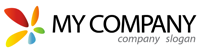 Vedeți istoricul (2020-06-10 - 2020-06-10)1. În ce calitate ați folosit serviciile centrului pentru turiști?Răspunsuri multiple, răspunsuri 7x, fără răspuns 0x2. Vârsta dvs.:Răspuns unic, răspunsuri 7x, fără răspuns 0x3. Cât de des folosiți servicile centrului de informare pentru turiști?Răspuns unic, răspunsuri 7x, fără răspuns 0x4. De ce ați vizitat centrul de informare?Răspunsuri multiple, răspunsuri 7x, fără răspuns 0x5. Cât de mulțumit ați fost de următoarele servicii?Matrice de răspunsuri unice, răspunsuri 7x, fără răspuns 0x6. Ați găsit ce căutați la centrul de informații?Răspuns unic, răspunsuri 7x, fără răspuns 0x7. Ați vizitat vreodată site-ul web al centrului de informații?Răspuns unic, răspunsuri 7x, fără răspuns 0x8. Ați găsit tot ce căutați pe site-ul web?Răspuns unic, răspunsuri 7x, fără răspuns 0x9. Ați spune că centrul de informații a fost util pentru vizita dvs.?Răspuns unic, răspunsuri 7x, fără răspuns 0x10. Cum ați evalua per global nivelul și calitatea serviciilor oferite de centrul de informații?Evaluare cu Stele, răspunsuri 7x, fără răspuns 0x 6,4/1011. Aveți sugestii despre cum vă putem îmbunătăți următoarea vizită la noi?Răspuns text, răspunsuri 7x, fără răspuns 0xSondaj pentru vizitatorii unui centru pentru turiști1. În ce calitate ați folosit serviciile centrului pentru turiști?Instrucțiuni întrebare: Alegeți una sau mai multe variante2. Vârsta dvs.:Instrucțiuni întrebare: Alegeți doar o variantă3. Cât de des folosiți servicile centrului de informare pentru turiști?Instrucțiuni întrebare: Alegeți doar o variantă4. De ce ați vizitat centrul de informare?Instrucțiuni întrebare: Alegeți una sau mai multe variante5. Cât de mulțumit ați fost de următoarele servicii?Instrucțiuni întrebare: Alegeți o variantă pe fiecare rând6. Ați găsit ce căutați la centrul de informații?Instrucțiuni întrebare: Alegeți doar o variantă7. Ați vizitat vreodată site-ul web al centrului de informații?Instrucțiuni întrebare: Alegeți doar o variantă8. Ați găsit tot ce căutați pe site-ul web?Instrucțiuni întrebare: Alegeți doar o variantă9. Ați spune că centrul de informații a fost util pentru vizita dvs.?Instrucțiuni întrebare: Alegeți doar o variantă10. Cum ați evalua per global nivelul și calitatea serviciilor oferite de centrul de informații?11. Aveți sugestii despre cum vă putem îmbunătăți următoarea vizită la noi?General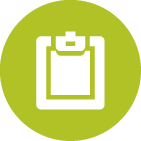 Nume chestionarSondaj pentru vizitatorii unui centru pentru turiști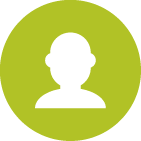 AutorRichard Žižka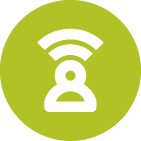 Limbă chestionar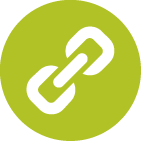 URL chestionarhttps://www.survio.com/survey/d/W4K2T7B2L9M5F6F4T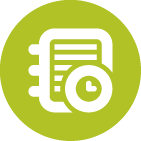 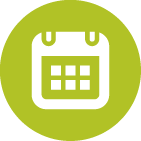 Durată1 zileVizite chestionar7700100 %Total viziteTotal finalizatTotal nefinalizatDoar afișatPer total rata de completare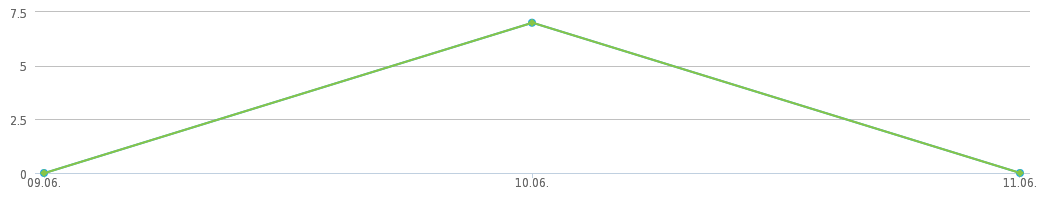 Total vizitatoriVedeți sursaDurata medie de completare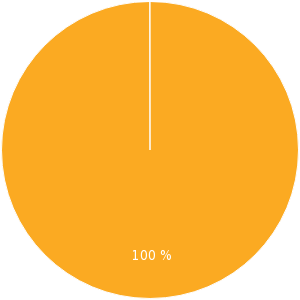 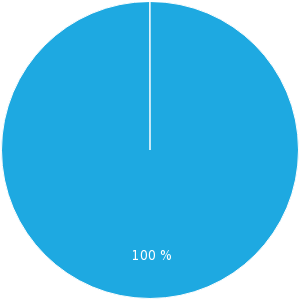 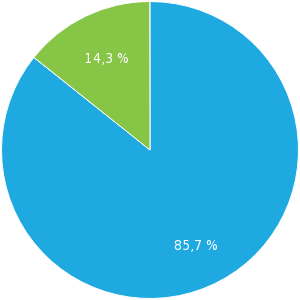 RezultateVariante răspunsRăspunsuriProcent228,6 %571,4 %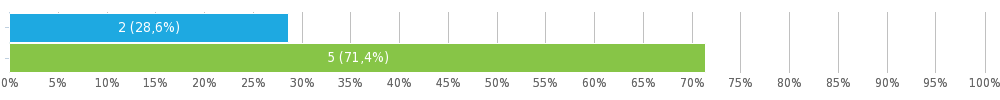 Variante răspunsRăspunsuriProcent114,3 %342,9 %00 %114,3 %228,6 %00 %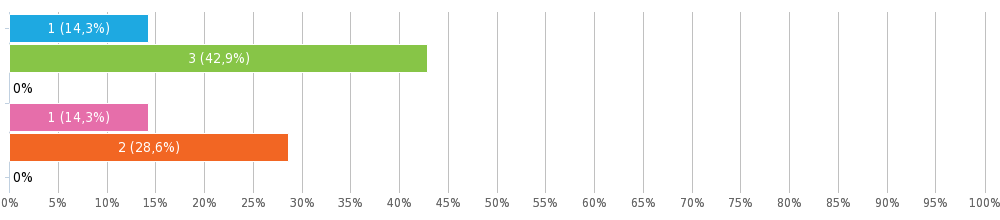 Variante răspunsRăspunsuriProcent228,6 %342,9 %00 %228,6 %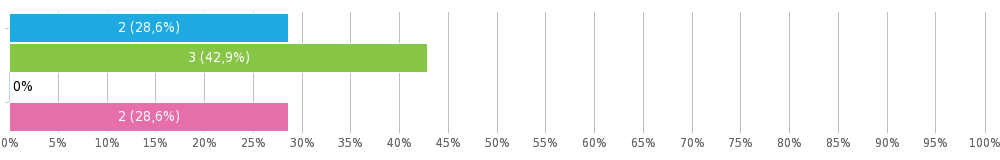 Variante răspunsRăspunsuriProcent114,3 %114,3 %457,1 %114,3 %457,1 %114,3 %00 %342,9 %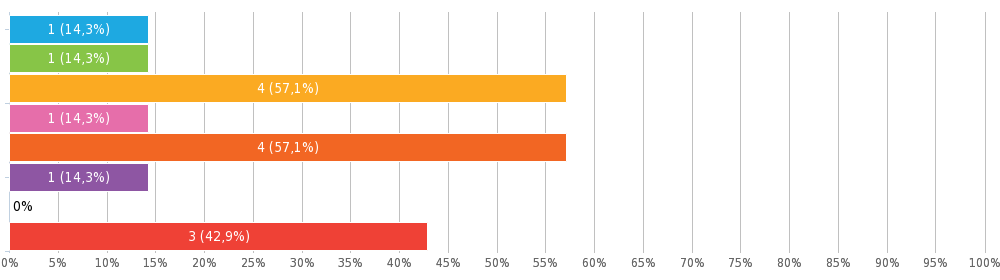 Lorem ipsum dolor sit amet, consectetuer adipiscing elitMaecenas fermentum, sem in pharetra pellentesqueAliquam id dolor. Excepteur sint occaecatTipul de servicii oferite1 (14,3 %)2 (28,6 %)1 (14,3 %)1 (14,3 %)2 (28,6 %)Calitatea serviciilor oferite01 (14,3 %)3 (42,9 %)3 (42,9 %)0Viteza/ disponibilitatea conexiunii la internet1 (14,3 %)5 (71,4 %)1 (14,3 %)00Accesul, confortul și ospitalitatea1 (14,3 %)01 (14,3 %)3 (42,9 %)2 (28,6 %)Calitatea serviciilor oferite de personal1 (14,3 %)2 (28,6 %)2 (28,6 %)1 (14,3 %)1 (14,3 %)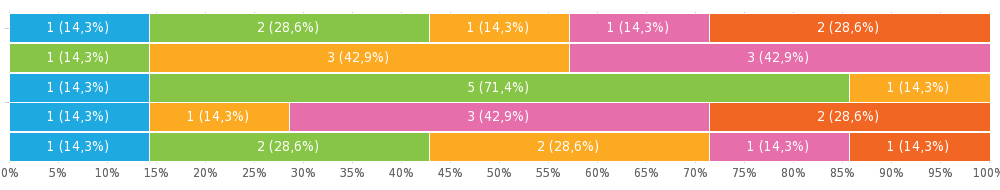 Variante răspunsRăspunsuriProcent457,1 %342,9 %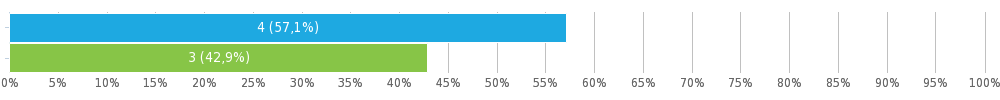 Variante răspunsRăspunsuriProcent457,1 %342,9 %Variante răspunsRăspunsuriProcent457,1 %342,9 %Lorem ipsum dolor sit amet, consectetuer adipiscing elitMaecenas fermentum, sem in pharetra pellentesqueAliquam id dolor. Excepteur sint occaecatVariante răspunsRăspunsuriProcent685,7 %114,3 %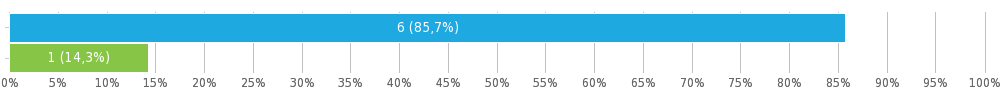 Aliquam id dolor. Excepteur sint occaecatVariante răspunsRăspunsuriProcent114,3 %114,3 %114,3 %114,3 %114,3 %00 %00 %114,3 %114,3 %00 %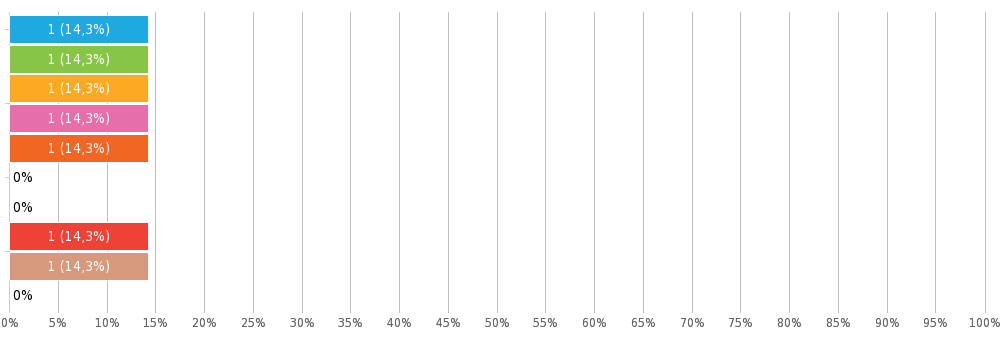 Setări chestionar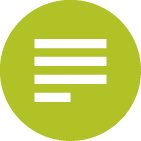 Întrebări pe paginăToate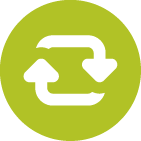 Permiteți mai multe trimiteri?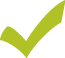 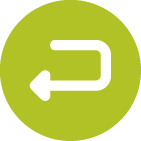 Permiteți întoarcerea la întrebările precedente?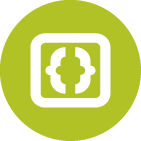 Afișați numărul întrebării?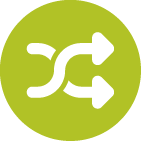 Afișați întrebările în ordine aleatoare?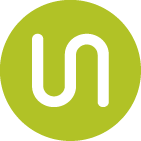 Afișați bara de progres?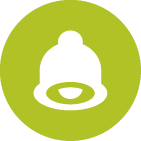 Primiți notificări despre răspunsuri pe e-mail?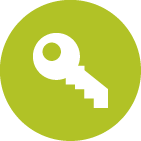 Protecție cu parolă?Restricție IP?Apendix: ChestionarBună ziua,Vă rugăm să alocați câteva minute pentru a completa următorul sondaj.Ca și localnicCa și turist0-20 ani21-30 ani31-40 ani41-50 ani51-60 ani61+ aniMai des de o dată pe lunăLunarAnualMai rar de atâtPentru a găsi informații despre călătorii locale și despre regiunePentru a găsi informații despre evenimente culturale în regiunePentru a accesa internetulPentru a folosi copiatorulPentru a găsi broșuri și suveniruriPentru a găsi un tur cu ghidPentru a cumpăra bilete la evenimenteAltele (vă rugăm specificați)Foarte mulțumitMulțumitIndiferentNemulțumitFoarte nemulțumitTipul de servicii oferiteCalitatea serviciilor oferiteViteza/ disponibilitatea conexiunii la internetAccesul, confortul și ospitalitateaCalitatea serviciilor oferite de personalDaNuDaNuDaNu (vă rugăm să specificați ce căutați)DaNu (vă rugăm să ne spuneți pe scurt de ce nu) / 10